           КАРАР                                                              ПОСТАНОВЛЕНИЕОб утверждении перечня главных администраторов доходов и перечня главных администраторов источников финансирования дефицита бюджета сельского поселения Учпилинский сельсовет Дюртюлинского района Республики Башкортостан, порядка и сроков внесения изменений в перечень главных администраторов доходов и в перечень главных администраторов источников финансирования дефицита бюджета сельского поселения Учпилинский сельсовет Дюртюлинского района Республики БашкортостанВ соответствии с пунктами 3.1 и 3.2 статьи 160.1, с пунктами 3 и 4 статьи 160.2 Бюджетного кодекса Российской Федерации, постановлениями Правительства Российской Федерации от 16 сентября 2021 года № 1568 «Об утверждении общих требований к закреплению за органами государственной власти (государственными органами) субъекта Российской Федерации, органами управления территориальными фондами обязательного медицинского страхования, органами местного самоуправления, органами местной администрации полномочий главного администратора источников финансирования дефицита бюджета и к утверждению перечня главных администраторов источников финансирования дефицита бюджета субъекта Российской Федерации, бюджета территориального фонда обязательного медицинского страхования, местного бюджета», от 16 сентября 2021 года № 1569 «Об утверждении общих требований к закреплению за органами государственной власти (государственными органами) субъекта Российской Федерации, органами управления территориальными фондами обязательного медицинского страхования, органами местного самоуправления, органами местной администрации полномочий главного администратора доходов бюджета и к утверждению перечня главных администраторов доходов бюджета субъекта Российской Федерации, бюджета территориального фонда обязательного медицинского страхования, местного бюджета» Администрация сельского поселения Учпилинский сельсовет Дюртюлинского района   постановляет:1. Утвердить перечень главных администраторов доходов бюджета сельского поселения Учпилинский сельсовет Дюртюлинского района Республики Башкортостан согласно приложению № 1 к настоящему постановлению.2. Утвердить перечень главных администраторов источников финансирования дефицита бюджета сельского поселения Учпилинский сельсовет Дюртюлинского района Республики Башкортостан согласно приложению № 2 к настоящему постановлению.3. Установить, что внесение изменений в перечень, указанный в пункте 1, и в перечень, указанный в пункте 2, настоящего постановления, осуществляется постановлениями администрации сельского поселения Учпилинский сельсовет Дюртюлинского района Республики Башкортостан.4. Утвердить Порядок и сроки внесения изменений в перечень главных администраторов доходов и перечень главных администраторов источников финансирования дефицита бюджета сельского поселения Учпилинский сельсовет Дюртюлинского района Республики Башкортостан согласно приложению № 3 к настоящему постановлению.5. Настоящее постановление вступает в силу со дня его подписания и применяется к правоотношениям, возникающим при составлении и исполнении бюджета сельского поселения Учпилинский сельсовет Дюртюлинского района Республики Башкортостан, начиная с бюджета сельского поселения Учпилинский сельсовет Дюртюлинского района Республики Башкортостан на 2022 год и на плановый период 2023 и 2024 годов.6. Контроль за исполнением настоящего постановления оставляю за собой.Глава сельского поселения                                                            М.И. Ахметовс. Учпили23 декабря 2021 года№ 12/6                                                                                                            Приложение № 1к постановлению администрации сельского поселения Учпилинский сельсовет муниципального районаДюртюлинский районРеспублики Башкортостанот 23.12.2021 года № 12/6Перечень главных администраторов доходов бюджета  сельского поселения Учпилинский сельсовет муниципального района Дюртюлинский район Республики Башкортостан Глава сельского поселения                                                                                М.И. АхметовПриложение № 2к постановлению администрации сельского поселения Учпилинский сельсовет муниципального районаДюртюлинский районРеспублики Башкортостанот 23.12.2021 года № 12/6Переченьглавных администраторов источников финансирования дефицита бюджета сельского поселения Учпилинский сельсовет Дюртюлинского района Республики БашкортостанГлава сельского поселения                                                                  М.И. АхметовПриложение № 3к постановлению администрации сельского поселения Учпилинский сельсовет муниципального районаДюртюлинский районРеспублики Башкортостанот 23.12.2021 года № 12/6Порядок и сроки внесения изменений в перечень главных администраторов доходов и перечень главных администраторов источников финансирования дефицита бюджета сельского поселения Учпилинский сельсовет Дюртюлинского района Республики Башкортостан1. Настоящий Порядок разработан в соответствии с пунктом 10 общих требований к закреплению за органами государственной власти (государственными органами) субъекта Российской Федерации, органами управления территориальными фондами обязательного медицинского страхования, органами местного самоуправления, органами местной администрации полномочий главного администратора доходов бюджета и к утверждению перечня главных администраторов доходов бюджета субъекта Российской Федерации, бюджета территориального фонда обязательного медицинского страхования, местного бюджета, утвержденных постановлением Правительства Российской Федерации от 16 сентября 2021года № 1569, и пунктом 8 общих требований к закреплению за органами государственной власти (государственными органами) субъекта Российской Федерации, органами управления территориальными фондами обязательного медицинского страхования, органами местного самоуправления, органами местной администрации полномочий главного администратора источников финансирования дефицита бюджета и к утверждению перечня главных администраторов источников финансирования дефицита бюджета субъекта Российской Федерации, бюджета территориального фонда обязательного медицинского страхования, местного бюджета, утвержденных постановлением Правительства Российской Федерации от 16 сентября 2021 года № 1568, и определяет механизм и сроки внесения изменений в перечень главных администраторов доходов и главных администраторов источников финансирования дефицита бюджета сельского поселения Учпилинский сельсовет Дюртюлинского района Республики Башкортостан.2. В случаях изменения состава и (или) функций главных администраторов доходов и главных администраторов источников финансирования дефицита бюджета сельского поселения Учпилинский сельсовет Дюртюлинского района Республики Башкортостан, а также изменения принципов назначения и присвоения структуры кодов классификации доходов и источников финансирования дефицита бюджета сельского поселения Учпилинский сельсовет Дюртюлинского района Республики Башкортостан, главные администраторы доходов бюджета сельского поселения Учпилинский сельсовет Дюртюлинского района Республики Башкортостан доводят эту информацию в электронной форме или на бумажном носителе до администрации сельского поселения Учпилинский сельсовет Дюртюлинского района Республики Башкортостан в течение 10 рабочих дней со дня наступления указанных изменений. 3. Администрации сельского поселения Учпилинский сельсовет Дюртюлинского района Республики Башкортостан в течение 30 рабочих дней со дня поступления информации, указанной в пункте 2 настоящего Порядка, готовит проект своего постановления о внесении изменений в постановление администрации сельского поселения Учпилинский сельсовет Дюртюлинского района Республики Башкортостан, утверждающего перечень главных администраторов доходов и перечень главных администраторов источников финансирования дефицита бюджета сельского поселения Учпилинский сельсовет Дюртюлинского района Республики Башкортостан.Глава сельского поселения                                                                 М.И. АхметовБАШКОРТОСТАН  РЕСПУБЛИКАhЫ  ДYРТθЙЛθ РАЙОНЫМУНИЦИПАЛЬ РАЙОНЫНЫНθСБYЛӘ  АУЫЛ СОВЕТЫАУЫЛ БИЛӘМӘhЕ ХАКИМИӘТЕ Адрес: Совет урамы,48, θсбγлə ауылы, Башкортостан  Республикаһы, 452309.Тел/факс (34787) 68-2-31,E-mail: uchpili@ufamts.ru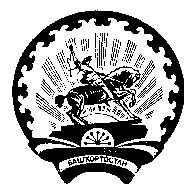 АДМИНИСТРАЦИЯ СЕЛЬСКОГО  ПОСЕЛЕНИЯ УЧПИЛИНСКИЙ СЕЛЬСОВЕТ МУНИЦИПАЛЬНОГО РАЙОНА ДЮРТЮЛИНСКИЙ РАЙОН                 РЕСПУБЛИКИ БАШКОРТОСТАН Адрес: Советская ул., 48, с. Учпили, Дюртюлинский район, Республика Башкортостан, 452309.Тел/факс (34787)  68-2-31E-mail: uchpili@ufamts.ruКод бюджетной классификации Российской Федерации  Код бюджетной классификации Российской Федерации  Код бюджетной классификации Российской Федерации  Наименование главного администратора доходов  бюджета, наименование кода вида (подвида) доходов  Главного админи-стратора вида (подвида) доходов  бюджета вида (подвида) доходов  бюджета Наименование главного администратора доходов  бюджета, наименование кода вида (подвида) доходов  1223Главные администраторы доходов бюджета сельского поселения Учпилинский сельсовет муниципального района Дюртюлинский район Республики Башкортостан - органы местного самоуправления сельского поселения Учпилинский сельсовет муниципального района Дюртюлинский район Республики Башкортостан Главные администраторы доходов бюджета сельского поселения Учпилинский сельсовет муниципального района Дюртюлинский район Республики Башкортостан - органы местного самоуправления сельского поселения Учпилинский сельсовет муниципального района Дюртюлинский район Республики Башкортостан Главные администраторы доходов бюджета сельского поселения Учпилинский сельсовет муниципального района Дюртюлинский район Республики Башкортостан - органы местного самоуправления сельского поселения Учпилинский сельсовет муниципального района Дюртюлинский район Республики Башкортостан Главные администраторы доходов бюджета сельского поселения Учпилинский сельсовет муниципального района Дюртюлинский район Республики Башкортостан - органы местного самоуправления сельского поселения Учпилинский сельсовет муниципального района Дюртюлинский район Республики Башкортостан 791Администрация сельского поселения Учпилинский сельсовет муниципального района Дюртюлинский район Республики БашкортостанАдминистрация сельского поселения Учпилинский сельсовет муниципального района Дюртюлинский район Республики БашкортостанАдминистрация сельского поселения Учпилинский сельсовет муниципального района Дюртюлинский район Республики Башкортостан7911 08 04020 01 1000 110Государственная пошлина за совершение нотариальных действий должностными лицами органов местного самоуправления, уполномоченными в соответствии с законодательными актами Российской Федерации на совершение нотариальных действий (сумма платежа (перерасчеты, недоимка и задолженность по соответствующему платежу, в том числе по отмененному))Государственная пошлина за совершение нотариальных действий должностными лицами органов местного самоуправления, уполномоченными в соответствии с законодательными актами Российской Федерации на совершение нотариальных действий (сумма платежа (перерасчеты, недоимка и задолженность по соответствующему платежу, в том числе по отмененному))7911 08 0717501 1000 110Государственная пошлина за выдачу органом местного самоуправления поселения специального разрешения на движение по автомобильным дорогам транспортных средств, осуществляющих перевозки опасных, тяжеловесных и (или) крупногабаритных грузов, зачисляемая в бюджеты поселений (сумма платежа (перерасчеты, недоимка и задолженность по соответствующему платежу, в том числе по отмененному))Государственная пошлина за выдачу органом местного самоуправления поселения специального разрешения на движение по автомобильным дорогам транспортных средств, осуществляющих перевозки опасных, тяжеловесных и (или) крупногабаритных грузов, зачисляемая в бюджеты поселений (сумма платежа (перерасчеты, недоимка и задолженность по соответствующему платежу, в том числе по отмененному))7911 13 01995 10 0000 130Прочие доходы от оказания платных услуг (работ) получателями средств бюджетов сельских поселенийПрочие доходы от оказания платных услуг (работ) получателями средств бюджетов сельских поселений7911 13 02065 10 0000 130Доходы, поступающие в порядке возмещения расходов, понесенных в связи с эксплуатацией имущества сельских поселенийДоходы, поступающие в порядке возмещения расходов, понесенных в связи с эксплуатацией имущества сельских поселений7911 13 02995 10 0000 130Прочие доходы от компенсации затрат бюджетов сельских поселенийПрочие доходы от компенсации затрат бюджетов сельских поселений7911 16 07010 10 0000 140Штрафы, неустойки, пени, уплаченные в случае просрочки исполнения поставщиком (подрядчиком, исполнителем) обязательств, предусмотренных муниципальным контрактом, заключенным муниципальным органом, казенным учреждением сельского поселенияШтрафы, неустойки, пени, уплаченные в случае просрочки исполнения поставщиком (подрядчиком, исполнителем) обязательств, предусмотренных муниципальным контрактом, заключенным муниципальным органом, казенным учреждением сельского поселения7911 16 07090 10 0000 140Иные штрафы, неустойки, пени, уплаченные в соответствии с законом или договором в случае неисполнения или ненадлежащего исполнения обязательств перед муниципальным органом, (муниципальным казенным учреждением) сельского поселенияИные штрафы, неустойки, пени, уплаченные в соответствии с законом или договором в случае неисполнения или ненадлежащего исполнения обязательств перед муниципальным органом, (муниципальным казенным учреждением) сельского поселения7911 16 10031 10 0000 140Возмещение ущерба при возникновении страховых случаев, когда выгодоприобретателями выступают получатели средств бюджета сельского поселенияВозмещение ущерба при возникновении страховых случаев, когда выгодоприобретателями выступают получатели средств бюджета сельского поселения7911 16 10032 10 0000 140Прочее возмещение ущерба, причиненного муниципальному имуществу сельского поселения (за исключением имущества, закрепленного за муниципальными бюджетными (автономными) учреждениями, унитарными предприятиями)Прочее возмещение ущерба, причиненного муниципальному имуществу сельского поселения (за исключением имущества, закрепленного за муниципальными бюджетными (автономными) учреждениями, унитарными предприятиями)7911 16 10061 10 0000140Платежи в целях возмещения убытков, причиненных уклонением от заключения с муниципальным органом сельского поселения (муниципальным казенным учреждением) муниципального контракта, а также иные денежные средства, подлежащие зачислению в бюджет сельского поселения за нарушение законодательства Российской Федерации о контрактной системе в сфере закупок товаров, работ, услуг для обеспечения государственных и муниципальных нужд (за исключением муниципального контракта, финансируемого за счет средств муниципального дорожного фонда)Платежи в целях возмещения убытков, причиненных уклонением от заключения с муниципальным органом сельского поселения (муниципальным казенным учреждением) муниципального контракта, а также иные денежные средства, подлежащие зачислению в бюджет сельского поселения за нарушение законодательства Российской Федерации о контрактной системе в сфере закупок товаров, работ, услуг для обеспечения государственных и муниципальных нужд (за исключением муниципального контракта, финансируемого за счет средств муниципального дорожного фонда)7911 16 10062 10 0000140Платежи в целях возмещения убытков, причиненных уклонением от заключения с муниципальным органом сельского поселения (муниципальным казенным учреждением) муниципального контракта, финансируемого за счет средств муниципального дорожного фонда, а также иные денежные средства, подлежащие зачислению в бюджет сельского поселения за нарушение законодательства Российской Федерации о контрактной системе в сфере закупок товаров, работ, услуг для обеспечения государственных и муниципальных нуждПлатежи в целях возмещения убытков, причиненных уклонением от заключения с муниципальным органом сельского поселения (муниципальным казенным учреждением) муниципального контракта, финансируемого за счет средств муниципального дорожного фонда, а также иные денежные средства, подлежащие зачислению в бюджет сельского поселения за нарушение законодательства Российской Федерации о контрактной системе в сфере закупок товаров, работ, услуг для обеспечения государственных и муниципальных нужд7911 16 10081 10 0000140Платежи в целях возмещения ущерба при расторжении муниципального контракта, заключенного с муниципальным органом сельского поселения (муниципальным казенным учреждением), в связи с односторонним отказом исполнителя (подрядчика) от его исполнения (за исключением муниципального контракта, финансируемого за счет средств муниципального дорожного фонда)Платежи в целях возмещения ущерба при расторжении муниципального контракта, заключенного с муниципальным органом сельского поселения (муниципальным казенным учреждением), в связи с односторонним отказом исполнителя (подрядчика) от его исполнения (за исключением муниципального контракта, финансируемого за счет средств муниципального дорожного фонда)7911 16 10082 10 0000140Платежи в целях возмещения ущерба при расторжении муниципального контракта, финансируемого за счет средств муниципального дорожного фонда сельского поселения, в связи с односторонним отказом исполнителя (подрядчика) от его исполненияПлатежи в целях возмещения ущерба при расторжении муниципального контракта, финансируемого за счет средств муниципального дорожного фонда сельского поселения, в связи с односторонним отказом исполнителя (подрядчика) от его исполнения7911 16 10100 10 0000 140Денежные взыскания, налагаемые в возмещение ущерба, причиненного в результате незаконного или нецелевого использования бюджетных средств (в части бюджетов сельских поселений)Денежные взыскания, налагаемые в возмещение ущерба, причиненного в результате незаконного или нецелевого использования бюджетных средств (в части бюджетов сельских поселений)7911 17 01050 10 0000 180Невыясненные поступления, зачисляемые в бюджеты сельских поселенийНевыясненные поступления, зачисляемые в бюджеты сельских поселений7911 17 05050 10 0000 180Прочие неналоговые доходы бюджетов сельских поселенийПрочие неналоговые доходы бюджетов сельских поселений7911 17 14030 10 0000 150Средства самообложения граждан, зачисляемые в бюджеты сельских поселенийСредства самообложения граждан, зачисляемые в бюджеты сельских поселений7911 17 16000 10 0000 180Прочие неналоговые доходы бюджетов сельских поселений в части невыясненных поступлений, по которым не осуществлен возврат (уточнение) не позднее трех лет со дня их зачисления на единый счет бюджета сельского поселенияПрочие неналоговые доходы бюджетов сельских поселений в части невыясненных поступлений, по которым не осуществлен возврат (уточнение) не позднее трех лет со дня их зачисления на единый счет бюджета сельского поселения7911 18 01520 10 0000 150Перечисления из бюджетов сельских поселений по решениям о взыскании средств, предоставленных из иных бюджетов бюджетной системы Российской ФедерацииПеречисления из бюджетов сельских поселений по решениям о взыскании средств, предоставленных из иных бюджетов бюджетной системы Российской Федерации7911 18 02500 10 0000 150Поступления в бюджеты сельских поселений (перечисления из бюджетов сельских поселений) по урегулированию расчетов между бюджетами бюджетной системы Российской Федерации по распределенным доходамПоступления в бюджеты сельских поселений (перечисления из бюджетов сельских поселений) по урегулированию расчетов между бюджетами бюджетной системы Российской Федерации по распределенным доходам7912 02 16001 10 0000 150Дотации бюджетам сельских поселений на выравнивание бюджетной обеспеченности из бюджетов муниципальных районовДотации бюджетам сельских поселений на выравнивание бюджетной обеспеченности из бюджетов муниципальных районов7912 02 25555 10 0000 150Субсидии бюджетам сельских поселений на поддержку государственных программ субъектов Российской Федерации и муниципальных программ формирования современной городской средыСубсидии бюджетам сельских поселений на поддержку государственных программ субъектов Российской Федерации и муниципальных программ формирования современной городской среды7912 02 35118 10 0000 150Субвенции бюджетам сельских поселений на осуществление первичного воинского учета на территориях, где отсутствуют военные комиссариатыСубвенции бюджетам сельских поселений на осуществление первичного воинского учета на территориях, где отсутствуют военные комиссариаты7912 02 40014 10 0000 150Межбюджетные трансферты, передаваемые бюджетам сельских поселений из бюджетов муниципальных районов на осуществление части полномочий по решению вопросов местного значения в соответствии с заключенными соглашениямиМежбюджетные трансферты, передаваемые бюджетам сельских поселений из бюджетов муниципальных районов на осуществление части полномочий по решению вопросов местного значения в соответствии с заключенными соглашениями7912 02 49999 10 5555 150Прочие межбюджетные трансферты, передаваемые бюджетам сельских поселений (реализация программ формирования современной городской среды)Прочие межбюджетные трансферты, передаваемые бюджетам сельских поселений (реализация программ формирования современной городской среды)7912 02 49999 10 5767 150Прочие межбюджетные трансферты, передаваемые бюджетам сельских поселений (реализация мероприятий по обеспечению комплексного развития сельских территорий)Прочие межбюджетные трансферты, передаваемые бюджетам сельских поселений (реализация мероприятий по обеспечению комплексного развития сельских территорий)7912 02 49999 10 7201 150Прочие межбюджетные трансферты, передаваемые бюджетам сельских поселений (расходные обязательства, возникающие при выполнении полномочий органов местного самоуправления по вопросам местного значения)Прочие межбюджетные трансферты, передаваемые бюджетам сельских поселений (расходные обязательства, возникающие при выполнении полномочий органов местного самоуправления по вопросам местного значения)7912 02 49999 10 7211 150Прочие межбюджетные трансферты, передаваемые бюджетам сельских поселений (проведение кадастровых работ по межеванию земельных участков в целях их предоставления гражданам для индивидуального жилищного строительства в собственность бесплатно)Прочие межбюджетные трансферты, передаваемые бюджетам сельских поселений (проведение кадастровых работ по межеванию земельных участков в целях их предоставления гражданам для индивидуального жилищного строительства в собственность бесплатно)791 2 02 49999 10 7216 150Прочие межбюджетные трансферты, передаваемые бюджетам сельских поселений (содержание, ремонт, капитальный ремонт, строительство и реконструкция автомобильных дорог общего пользования местного значения)Прочие межбюджетные трансферты, передаваемые бюджетам сельских поселений (содержание, ремонт, капитальный ремонт, строительство и реконструкция автомобильных дорог общего пользования местного значения)7912 02 49999 10 7231 150Прочие межбюджетные трансферты, передаваемые бюджетам сельских поселений (мероприятия по модернизации систем наружного освещения населенных пунктов Республики Башкортостан)Прочие межбюджетные трансферты, передаваемые бюджетам сельских поселений (мероприятия по модернизации систем наружного освещения населенных пунктов Республики Башкортостан)7912 02 49999 10 7232 150Прочие межбюджетные трансферты, передаваемые бюджетам сельских поселений (иные межбюджетные трансферты на осуществление мероприятий по строительству и реконструкции объектов водоснабжения и водоотведения, электро- и теплоснабжения)Прочие межбюджетные трансферты, передаваемые бюджетам сельских поселений (иные межбюджетные трансферты на осуществление мероприятий по строительству и реконструкции объектов водоснабжения и водоотведения, электро- и теплоснабжения)7912 02 49999 10 7235 150Прочие межбюджетные трансферты, передаваемые бюджетам сельских поселений (иные межбюджетные трансферты на обеспечение устойчивого функционирования коммунальных организаций, поставляющих коммунальные ресурсы для предоставления коммунальных услуг населению по тарифам, не обеспечивающим возмещение издержек, и подготовка объектов коммунального хозяйства к работе в осенне-зимний период)Прочие межбюджетные трансферты, передаваемые бюджетам сельских поселений (иные межбюджетные трансферты на обеспечение устойчивого функционирования коммунальных организаций, поставляющих коммунальные ресурсы для предоставления коммунальных услуг населению по тарифам, не обеспечивающим возмещение издержек, и подготовка объектов коммунального хозяйства к работе в осенне-зимний период)7912 02 49999 10 7240 150Прочие межбюджетные трансферты, передаваемые бюджетам сельских поселений (капитальные вложения в объекты муниципальной собственности)Прочие межбюджетные трансферты, передаваемые бюджетам сельских поселений (капитальные вложения в объекты муниципальной собственности)7912 02 49999 10 7241 150Прочие межбюджетные трансферты, передаваемые бюджетам сельских поселений  (иные межбюджетные трансферты на мероприятия по переходу на поквартирные системы отопления и установке блочных котельных)Прочие межбюджетные трансферты, передаваемые бюджетам сельских поселений  (иные межбюджетные трансферты на мероприятия по переходу на поквартирные системы отопления и установке блочных котельных)7912 02 49999 10 7247 150Прочие межбюджетные трансферты, передаваемые бюджетам сельских поселений (проекты развития общественной инфраструктуры, основанные на местных инициативах)Прочие межбюджетные трансферты, передаваемые бюджетам сельских поселений (проекты развития общественной инфраструктуры, основанные на местных инициативах)7912 02 49999 10 7248 150Прочие межбюджетные трансферты, передаваемые бюджетам сельских поселений (реализация проектов по комплексному благоустройству дворовых территорий муниципальных образований Республики Башкортостан «Башкирские дворики»)Прочие межбюджетные трансферты, передаваемые бюджетам сельских поселений (реализация проектов по комплексному благоустройству дворовых территорий муниципальных образований Республики Башкортостан «Башкирские дворики»)7912 02 49999 10 7255 150Прочие межбюджетные трансферты, передаваемые бюджетам сельских поселений (проведение комплексных кадастровых работ)Прочие межбюджетные трансферты, передаваемые бюджетам сельских поселений (проведение комплексных кадастровых работ)7912 02 49999 10 7256 150Прочие межбюджетные трансферты, передаваемые бюджетам сельских поселений (грантовая поддержка местных инициатив граждан, проживающих в сельской местности)Прочие межбюджетные трансферты, передаваемые бюджетам сельских поселений (грантовая поддержка местных инициатив граждан, проживающих в сельской местности)7912 02 49999 10 7259 150Прочие межбюджетные трансферты, передаваемые бюджетам сельских поселений (мероприятия по ремонту подъездов в многоквартирных домах)Прочие межбюджетные трансферты, передаваемые бюджетам сельских поселений (мероприятия по ремонту подъездов в многоквартирных домах)7912 02 49999 10 7404 150Прочие межбюджетные трансферты, передаваемые бюджетам сельских поселений (мероприятия по благоустройству территорий населенных пунктов, коммунальному хозяйству, обеспечению мер пожарной безопасности и осуществлению дорожной деятельности в границах сельских поселений)Прочие межбюджетные трансферты, передаваемые бюджетам сельских поселений (мероприятия по благоустройству территорий населенных пунктов, коммунальному хозяйству, обеспечению мер пожарной безопасности и осуществлению дорожной деятельности в границах сельских поселений)7912 02 49999 10 7405 150Прочие межбюджетные трансферты, передаваемые бюджетам сельских поселений (иные межбюджетные трансферты на премирование победителей республиканского конкурса «Лучший многоквартирный дом»)Прочие межбюджетные трансферты, передаваемые бюджетам сельских поселений (иные межбюджетные трансферты на премирование победителей республиканского конкурса «Лучший многоквартирный дом»)7912 02 49999 10 7408 150Прочие межбюджетные трансферты, передаваемые бюджетам сельских поселений (на премирование муниципальных образований Республики Башкортостан по итогам конкурса «Лучшее муниципальное образование Республики Башкортостан»)Прочие межбюджетные трансферты, передаваемые бюджетам сельских поселений (на премирование муниципальных образований Республики Башкортостан по итогам конкурса «Лучшее муниципальное образование Республики Башкортостан»)7912 02 49999 10 7409 150Прочие межбюджетные трансферты, передаваемые бюджетам сельских поселений (премирование победителей по итогам ежегодного республиканского конкурса «Лучший объект по содержанию многоквартирных домов и благоустройству придомовых территорий»)Прочие межбюджетные трансферты, передаваемые бюджетам сельских поселений (премирование победителей по итогам ежегодного республиканского конкурса «Лучший объект по содержанию многоквартирных домов и благоустройству придомовых территорий»)7912 02 49999 10 7412 150Прочие межбюджетные трансферты, передаваемые бюджетам сельских поселений (финансовое обеспечение дорожной деятельности)Прочие межбюджетные трансферты, передаваемые бюджетам сельских поселений (финансовое обеспечение дорожной деятельности)7912 02 49999 10 7415 150Прочие межбюджетные трансферты, передаваемые бюджетам сельских поселений (иные межбюджетные трансферты на премирование победителей республиканского этапа Всероссийского конкурса «Лучшая муниципальная практика»)Прочие межбюджетные трансферты, передаваемые бюджетам сельских поселений (иные межбюджетные трансферты на премирование победителей республиканского этапа Всероссийского конкурса «Лучшая муниципальная практика»)7912 02 49999 10 7417 150Прочие межбюджетные трансферты, передаваемые бюджетам сельских поселений (реализация отдельных мероприятий по материально-техническому и финансовому обеспечению деятельности органов местного самоуправления)Прочие межбюджетные трансферты, передаваемые бюджетам сельских поселений (реализация отдельных мероприятий по материально-техническому и финансовому обеспечению деятельности органов местного самоуправления)7912 02 49999 10 7418 150Прочие межбюджетные трансферты, передаваемые бюджетам сельских поселений (приобретение коммунальной техники)Прочие межбюджетные трансферты, передаваемые бюджетам сельских поселений (приобретение коммунальной техники)7912 02 49999 10 7419 150Прочие межбюджетные трансферты, передаваемые бюджетам сельских поселений (иные межбюджетные трансферты на выполнение работ по ремонту, обслуживанию и содержанию территорий, прилегающих к объектам республиканского значения)Прочие межбюджетные трансферты, передаваемые бюджетам сельских поселений (иные межбюджетные трансферты на выполнение работ по ремонту, обслуживанию и содержанию территорий, прилегающих к объектам республиканского значения)7912 02 90054 10 0000 150Прочие безвозмездные поступления в бюджеты сельских поселений от бюджетов муниципальных районовПрочие безвозмездные поступления в бюджеты сельских поселений от бюджетов муниципальных районов7912 07 05010 10 0000 150Безвозмездные поступления от физических и юри-дических лиц на финансовое обеспечение дорожной деятельности, в том числе добровольных пожертво-ваний, в отношении автомобильных дорог общего пользования местного значения сельских поселенийБезвозмездные поступления от физических и юри-дических лиц на финансовое обеспечение дорожной деятельности, в том числе добровольных пожертво-ваний, в отношении автомобильных дорог общего пользования местного значения сельских поселений7912 07 05020 10 0000 150Поступления от денежных пожертвований, предоставляемых физическими лицами получателям средств бюджетов сельских поселенийПоступления от денежных пожертвований, предоставляемых физическими лицами получателям средств бюджетов сельских поселений7912 07 05030 10 6100 150Прочие безвозмездные поступления в бюджеты сельских поселений (прочие поступления)Прочие безвозмездные поступления в бюджеты сельских поселений (прочие поступления)7912 07 05030 10 6200 150Прочие безвозмездные поступления в бюджеты сельских поселений (от физических лиц на финансовое обеспечение реализации проектов развития общественной инфраструктуры, основанных на местных инициативах)Прочие безвозмездные поступления в бюджеты сельских поселений (от физических лиц на финансовое обеспечение реализации проектов развития общественной инфраструктуры, основанных на местных инициативах)7912 07 05030 10 6300 150Прочие безвозмездные поступления в бюджеты сельских поселений (от юридических лиц на финансовое обеспечение реализации проектов развития общественной инфраструктуры, основанных на местных инициативах)Прочие безвозмездные поступления в бюджеты сельских поселений (от юридических лиц на финансовое обеспечение реализации проектов развития общественной инфраструктуры, основанных на местных инициативах)7912 07 05 030 10 6380 150Прочие безвозмездные поступления в бюджеты сельских поселений (поступления в бюджеты муниципальных образований от юридических лиц на реализацию мероприятий по обеспечениюПрочие безвозмездные поступления в бюджеты сельских поселений (поступления в бюджеты муниципальных образований от юридических лиц на реализацию мероприятий по обеспечению7912 07 05030 10 6400 150Прочие безвозмездные поступления в бюджеты сельских поселений (Поступления сумм долевого финансирования собственников жилых и нежилых помещений многоквартирных домов на осуществление мероприятий по переходу на поквартирные системы отопления и установке блочных котельных)Прочие безвозмездные поступления в бюджеты сельских поселений (Поступления сумм долевого финансирования собственников жилых и нежилых помещений многоквартирных домов на осуществление мероприятий по переходу на поквартирные системы отопления и установке блочных котельных)7912 07 05030 10 6500 150Прочие безвозмездные поступления в бюджеты сельских поселений (Поступления сумм долевого финансирования собственников помещений в мно-гоквартирных домах, собственников иных зданий и сооружений, на поддержку муниципальных программ формирования современной городской среды)Прочие безвозмездные поступления в бюджеты сельских поселений (Поступления сумм долевого финансирования собственников помещений в мно-гоквартирных домах, собственников иных зданий и сооружений, на поддержку муниципальных программ формирования современной городской среды)7912 07 05030 10 6600 150Прочие безвозмездные поступления в бюджеты сельских поселений (Поступления сумм долевого финансирования от населения, на реализацию проектов по благоустройству дворовых территорий, основанных на местных инициативах)Прочие безвозмездные поступления в бюджеты сельских поселений (Поступления сумм долевого финансирования от населения, на реализацию проектов по благоустройству дворовых территорий, основанных на местных инициативах)7912 08 05000 10 0000 150Перечисления из бюджетов сельских поселений (в бюджеты поселений) для осуществления возврата (зачета) излишне уплаченных или излишне взысканных сумм налогов, сборов и иных платежей, а также сумм процентов за несвоевременное осуществление такого возврата и процентов, начисленных на излишне взысканные суммыПеречисления из бюджетов сельских поселений (в бюджеты поселений) для осуществления возврата (зачета) излишне уплаченных или излишне взысканных сумм налогов, сборов и иных платежей, а также сумм процентов за несвоевременное осуществление такого возврата и процентов, начисленных на излишне взысканные суммы7912 18 05010 10 0000 150Доходы бюджетов сельских поселений от возврата бюджетными учреждениями остатков субсидий прошлых летДоходы бюджетов сельских поселений от возврата бюджетными учреждениями остатков субсидий прошлых лет7912 18 05020 10 0000 150Доходы бюджетов сельских поселений от возврата автономными учреждениями остатков субсидий прошлых летДоходы бюджетов сельских поселений от возврата автономными учреждениями остатков субсидий прошлых лет7912 18 05030 10 0000 150Доходы бюджетов сельских поселений от возврата иными организациями остатков субсидий прошлых летДоходы бюджетов сельских поселений от возврата иными организациями остатков субсидий прошлых лет7912 18 60010 10 0000 150Доходы бюджетов сельских поселений от возврата остатков субсидий, субвенций и иных межбюджетных трансфертов, имеющих целевое назначение, прошлых лет из бюджетов муниципальных районовДоходы бюджетов сельских поселений от возврата остатков субсидий, субвенций и иных межбюджетных трансфертов, имеющих целевое назначение, прошлых лет из бюджетов муниципальных районов7912 18 60020 10 0000 150Доходы бюджетов сельских поселений от возврата остатков субсидий, субвенций и иных межбюджетных трансфертов, имеющих целевое назначение, прошлых лет из бюджетов государственных внебюджетных фондовДоходы бюджетов сельских поселений от возврата остатков субсидий, субвенций и иных межбюджетных трансфертов, имеющих целевое назначение, прошлых лет из бюджетов государственных внебюджетных фондов7912 19 25555 10 0000 150Возврат остатков субсидий на поддержку государственных программ субъектов Российской Федерации и муниципальных программ формирования современной городской среды из бюджетов сельских поселенийВозврат остатков субсидий на поддержку государственных программ субъектов Российской Федерации и муниципальных программ формирования современной городской среды из бюджетов сельских поселений7912 19 60010 10 0000 150Возврат прочих остатков субсидий, субвенций и иных межбюджетных трансфертов, имеющих целевое назначение, прошлых лет из бюджетов сельских поселенийВозврат прочих остатков субсидий, субвенций и иных межбюджетных трансфертов, имеющих целевое назначение, прошлых лет из бюджетов сельских поселенийГлавные администраторы доходов бюджета сельского поселения Учпилинский сельсовет муниципального района Дюртюлинский район Республики Башкортостан - органы местного самоуправления муниципального района Дюртюлинский район Республики БашкортостанГлавные администраторы доходов бюджета сельского поселения Учпилинский сельсовет муниципального района Дюртюлинский район Республики Башкортостан - органы местного самоуправления муниципального района Дюртюлинский район Республики БашкортостанГлавные администраторы доходов бюджета сельского поселения Учпилинский сельсовет муниципального района Дюртюлинский район Республики Башкортостан - органы местного самоуправления муниципального района Дюртюлинский район Республики БашкортостанГлавные администраторы доходов бюджета сельского поселения Учпилинский сельсовет муниципального района Дюртюлинский район Республики Башкортостан - органы местного самоуправления муниципального района Дюртюлинский район Республики Башкортостан706Администрация муниципального района Дюртюлинский район Республики БашкортостанАдминистрация муниципального района Дюртюлинский район Республики БашкортостанАдминистрация муниципального района Дюртюлинский район Республики Башкортостан706 1 11 05025 10 0000 120 1 11 05025 10 0000 120Доходы, получаемые в виде арендной платы, а также средства от продажи права на заключение договоров аренды за земли, находящиеся в собственности сельских поселений (за исключением земельных участков муниципальных бюджетных и автономных учреждений)706 1 11 05035 10 0000120 1 11 05035 10 0000120Доходы от сдачи в аренду имущества, находящегося в оперативном управлении органов управления сельских поселений и созданных ими учреждений (за исключением имущества муниципальных бюджетных и автономных учреждений)706 1 11 05075 10 0000 120 1 11 05075 10 0000 120Доходы от сдачи в аренду имущества, составляющего казну сельских поселений (за исключением земельных участков)706 1 11 07015 10 0000 120 1 11 07015 10 0000 120Доходы от перечисления части прибыли, остающейся после уплаты налогов и иных обязательных платежей муниципальных унитарных предприятий, созданных сельскими поселениями7061 11 09045 10 0000 1201 11 09045 10 0000 120Прочие поступления от использования имущества, находящегося в собственности сельских поселений (за исключением имущества муниципальных бюджетных и автономных учреждений, а также имущества муниципальных унитарных предприятий, в том числе казенных)7061 14 02052 10 0000 4101 14 02052 10 0000 410Доходы от реализации имущества, находящегося в оперативном управлении учреждений, находящихся в ведении органов управления сельских поселений (за исключением имущества муниципальных бюджетных и автономных учреждений), в части реализации основных средств по указанному имуществу7061 14 02052 10 0000 4401 14 02052 10 0000 440Доходы от реализации имущества, находящегося в оперативном управлении учреждений, находящихся в ведении органов управления сельских поселений (за исключением имущества муниципальных бюджетных и автономных учреждений), в части реализации материальных запасов по указанному имуществу7061 14 02053 10 0000 4101 14 02053 10 0000 410Доходы от реализации иного имущества, находящегося в собственности сельских поселений (за исключением имущества муниципальных бюджетных и автономных учреждений, а также имущества муниципальных унитарных предприятий, в том числе казенных), в части реализации основных средств по указанному имуществу7061 14 02053 10 0000 4401 14 02053 10 0000 440Доходы от реализации иного имущества, находящегося в собственности сельских поселений (за исключением имущества муниципальных бюджетных и автономных учреждений, а также имущества муниципальных унитарных предприятий, в том числе казенных), в части реализации материальных запасов по указанному имуществу7061 14 06025 10 0000 4301 14 06025 10 0000 430Доходы от продажи земельных участков, находящихся в собственности сельских поселений (за исключением земельных участков муниципальных бюджетных и автономных учреждений)7061 16 02020 02 0000 1401 16 02020 02 0000 140Административные штрафы, установленные законами субъектов Российской Федерации об административных правонарушениях, за нарушение муниципальных правовых актовГлавные администраторы доходов бюджета сельского поселения Учпилинский сельсовет муниципального района Дюртюлинский район Республики Башкортостан - органы государственной власти Российской Федерации, государственные органы Российской ФедерацииГлавные администраторы доходов бюджета сельского поселения Учпилинский сельсовет муниципального района Дюртюлинский район Республики Башкортостан - органы государственной власти Российской Федерации, государственные органы Российской ФедерацииГлавные администраторы доходов бюджета сельского поселения Учпилинский сельсовет муниципального района Дюртюлинский район Республики Башкортостан - органы государственной власти Российской Федерации, государственные органы Российской ФедерацииГлавные администраторы доходов бюджета сельского поселения Учпилинский сельсовет муниципального района Дюртюлинский район Республики Башкортостан - органы государственной власти Российской Федерации, государственные органы Российской Федерации182Управление Федеральной налоговой службы по Республике БашкортостанУправление Федеральной налоговой службы по Республике БашкортостанУправление Федеральной налоговой службы по Республике Башкортостан1821 01 02010 01 0000 1101 01 02010 01 0000 110Налог на доходы физических лиц с доходов, источником которых является налоговый агент, за исключением доходов, в отношении которых исчисление и уплата налога осуществляются в соответствии со статьями 227, 227.1 и 228 Налогового кодекса Российской Федерации1821 01 02020 01 0000 1101 01 02020 01 0000 110Налог на доходы физических лиц с доходов, полученных от осуществления деятельности физическими лицами, зарегистрированными в качестве индивидуальных предпринимателей, нотариусов, занимающихся частной практикой, адвокатов, учредивших адвокатские кабинеты, и других лиц, занимающихся частной практикой в соответствии со статьей 227 Налогового кодекса Российской Федерации1821 01 02030 01 0000 1101 01 02030 01 0000 110Налог на доходы физических лиц с доходов, полученных физическими лицами в соответствии со статьей 228 Налогового кодекса Российской Федерации1821 01 02080 01 0000 1101 01 02080 01 0000 110Налог на доходы физических лиц в части суммы налога, превышающей 650 000 рублей, относящейся к части налоговой базы, превышающей 5 000 000 рублей (за исключением налога на доходы физических лиц с сумм прибыли контролируемой иностранной компании, в том числе фиксированной прибыли контролируемой иностранной компании)1821 05 03010 01 0000 1101 05 03010 01 0000 110Единый сельскохозяйственный налог1821 06 01030 10 0000 1101 06 01030 10 0000 110Налог на имущество физических лиц, взимаемый по ставкам, применяемым к объектам налогообложения, расположенным в границах сельских поселений1821 06 06033 10 0000 1101 06 06033 10 0000 110Земельный налог с организаций, обладающих земельным участком, расположенным в границах сельских поселений1821 06 06043 10 0000 1101 06 06043 10 0000 110Земельный налог с физических лиц, обладающих земельным участком, расположенным в границах сельских поселений1821 09 04053 10 0000 1101 09 04053 10 0000 110Земельный налог (по обязательствам, возникшим до 1 января 2006 года), мобилизуемый на территориях сельских поселенийИные доходы, администрирование которых может осуществляться главными администраторами доходов бюджета муниципального района Дюртюлинский район Республики Башкортостан в пределах их компетенцииИные доходы, администрирование которых может осуществляться главными администраторами доходов бюджета муниципального района Дюртюлинский район Республики Башкортостан в пределах их компетенцииИные доходы, администрирование которых может осуществляться главными администраторами доходов бюджета муниципального района Дюртюлинский район Республики Башкортостан в пределах их компетенцииИные доходы, администрирование которых может осуществляться главными администраторами доходов бюджета муниципального района Дюртюлинский район Республики Башкортостан в пределах их компетенции0001 16 10123 01 0001 1401 16 10123 01 0001 140Доходы от денежных взысканий (штрафов), поступающие в счет погашения задолженности, образовавшейся до 1 января 2020 года, подлежащие зачислению в бюджет муниципального образования по нормативам, действовавшим в 2019 году (за исключением доходов, направляемых на формирование муниципального дорожного фонда)Главный администратор источников внутреннего финансирования дефицита бюджета сельского поселения Учпилинский сельсовет Дюртюлинского района Республики БашкортостанГлавный администратор источников внутреннего финансирования дефицита бюджета сельского поселения Учпилинский сельсовет Дюртюлинского района Республики БашкортостанКод и наименование бюджетной классификации источников внутреннего финансирования дефицита бюджетов Российской ФедерацииКод и наименование бюджетной классификации источников внутреннего финансирования дефицита бюджетов Российской Федерациикоднаименованиекод группы, подгруппы, статьи и вида источника финансирования дефицита бюджетанаименование кода группы, подгруппы, статьи и вида источника финансирования дефицита бюджета1234791Администрация сельского поселения Учпилинский сельсовет Дюртюлинского района Республики Башкортостан01 05 02 01 10 0000 510Увеличение прочих остатков денежных средств бюджетов сельских поселений791Администрация сельского поселения Учпилинский сельсовет Дюртюлинского района Республики Башкортостан01 05 02 01 10 0000 610Уменьшение прочих остатков денежных средств бюджетов сельских поселений